♫ POZDRAVLJENI, PEVCI IN PEVKE ♫Ponovno bomo veselo zapeli.  Mislim, da ni nikogar, ki še ni slišal za neustrašnega KEKCA. Gotovo poznate tisto: Kaj mi poje ptičica...in, predvsem dekleta, Mojčino. Danes je čas še za eno:Poslušaj - klikni na tole povezavo: https://www.youtube.com/watch?v=0XViah7DJrM (CTRL + klik) Oglej si spodnji zapis in ob ponovnem poslušanju posnetka veselo zapoj .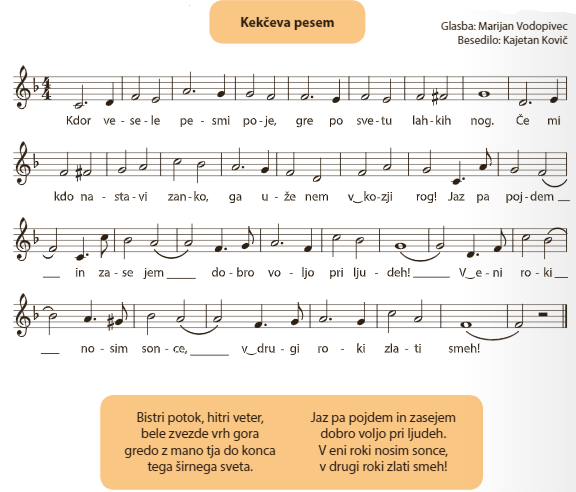 Kdor vesele pesmi poje… odžene marsikatero bolezen in žalost.P.S: Komaj čakam, da zapojemo tudi skupaj v razredu, saj že zelo pogrešam naše glasbeno druženje. Učiteljica Vita